CANDIEAR   Veterinární přípravekUšní olejCílový druh zvířat: psi, kočky, morčata, králíci, koněUžití: Olej na ošetření uší, napomáhá optimálnímu vytékání mazu z uší, je vhodný při potížích s kvasinkami.  Aplikace: Preventivní použití 1x týdně 1-2 kapky kápnout do ucha. Při potížích je nutno zvýšit na 1-2 kapky 1-2x denně.Balení: 10ml, 20 ml, 50 ml, 100 mlSložení: Prunus amygdalus Dulcis Oil, Canola Oil, Glycine soja Oil, Hypericum perforatum Flower Extract, Olea europaea Fruit Oil, Simmondsia chinensis Seed Oil, Lecithin, Borago officinalis  Seed Oil, Lavandula hybrida Oil, Tocopheryl acetate, Melaleuca alternifolia Leaf Oil, Retinyl palmitate, Linalool, Thymus serpillum Oil, Limonene, GeraniolSkladování: Uchovávejte při pokojové teplotě. Před použitím protřepat. Uchovávat mimo dosah dětí.Spotřebujte do: Šarže:Pouze pro zvířata. Není určeno pro potravinová zvířata.Držitel rozhodnutí o schválení:Aromaterapie Fauna s. r. o.Barákova 675CZ – 538 03 Heřmanův Městecwww.aromafauna.eu 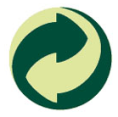 Číslo schválení: 011-19/CVýrobce:1. Aromaterapeutická KH a.s.Kšice 11CZ – 349 01 Stříbro